BRİFİNG D O S Y A S IİLİ		: UŞAK		İLÇESİ	: BANAZADI        :  ŞEHİT EDİP AYBEY AHAT                                                         İLKÖĞRETİM KURUMLARI2017  -2018EĞİTİM VE ÖĞRETİM YILI                                                        I.BÖLÜMA-	OKULUN ADI	: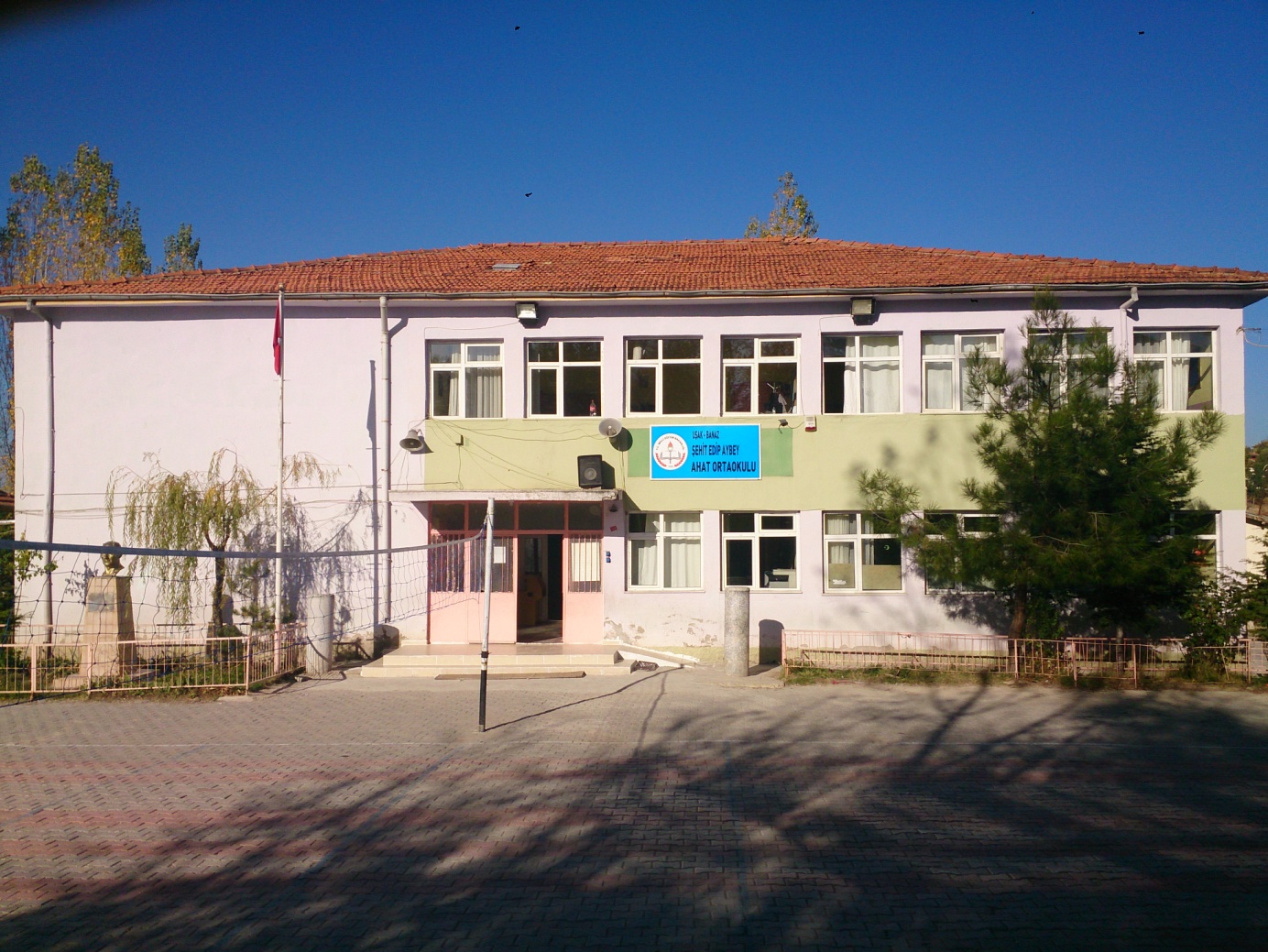                                 ŞEHİT EDİP AYBEY AHAT İLKÖĞRETİM KURUMLARIB-	KURUM KODLARI	: İLKOKUL: 724025                                                            ORTAOKUL: 731146C-	TELEFONU		: İlkokul:2763255908                                                  Ortaokul:276 4255507            	FAKS 			: 276 4255507D-	ADRESİ		: Ahat Köyü                                                  64500 Banaz / UŞAKE-posta Adresleri : İlkokul:724025@meb.k12.tr                                 Ortaokul:731146@meb.k12.trWeb Adresleri : İlkokul:www.ahati.meb.k12.tr     Ortaokul: www.ahato.meb.k12.trE-	AMACI		: Okulumuzda öğrenim gören tüm öğrencilerimizin Türk milli eğitiminin temel esaslarına uygun, Atatürk ilke ve inkılapları doğrultusunda eğitimini sağlamak, onları hayata hazırlamaktır.F-	SEVİYESİ		: İlkokul+OrtaokulG-	ÖĞRENİM ŞEKLİ	: NORMALH-	OKULDAKİ KİTAP SAYISI	: II.BÖLÜMA-	OKULUN TARİHÇESİ	: Okulumuz 1935 Yılında “Ahat Köyü İlkokulu” adıyla eğitim öğretime başlamıştır. 1976 Yılına kadar eski binasında eğitim öğretimi sürdüren okulumuz 1976 yılında vatandaşların katkısıyla yeni yapılan binada eğitim öğretime başlamıştır. 1976 yılında ortaokul açılınca eski ve yeni binada eğitim öğretime devam etmiştir.1986 yılına kadar eski binalarda eğitimini sürdüren okulumuz 1986 yılında devlet vatandaş  işbirliği ile yapılan şimdiki yeni binasına kavuşmuştur. 1987-1988 öğretim yılının başında ilköğretim okuluna dönüştürülmüştür. Bu öğretim yılından itibaren “Ahat İlköğretim Okulu” adı altında eğitim vermiş 2000 - 2001  öğretim yılında  adı değişmiş “Şehit Edip Aybey İlköğretim Okulu” olmuştur. 1992-1993 öğretim yılında aralık ayından itibaren okulumuzda 1 sınıflık okul öğrencisi eğitimine yönelik ana sınıfı açılmıştır. 21.06.2012 tarihinden itibaren Şehit Edip Aybey Ahat İlkokulu ve  Ortaokulu olarak iki kurum şeklinde devam etmektedir. OKULUMUZA VERİLEN ÖZEL İSMİN AMACIBölücü teröristlerle çatışmada şehit olan Edip AYBEY’ in babasının isteği uygun görülmüş, okulumuzun adı “Şehit Edip Aybey  İlköğretim Okulu” olarak değiştirilmiş, böylece  vatan için yaptığı üstün fedakarlıktan dolayı adının unutulmaması sağlanmıştır.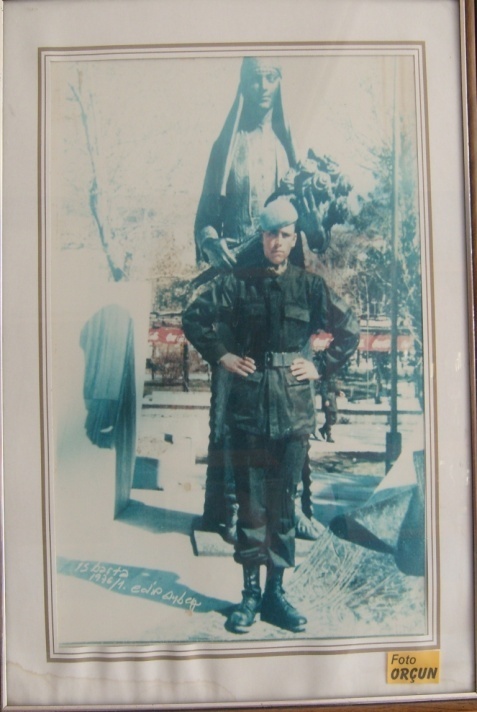 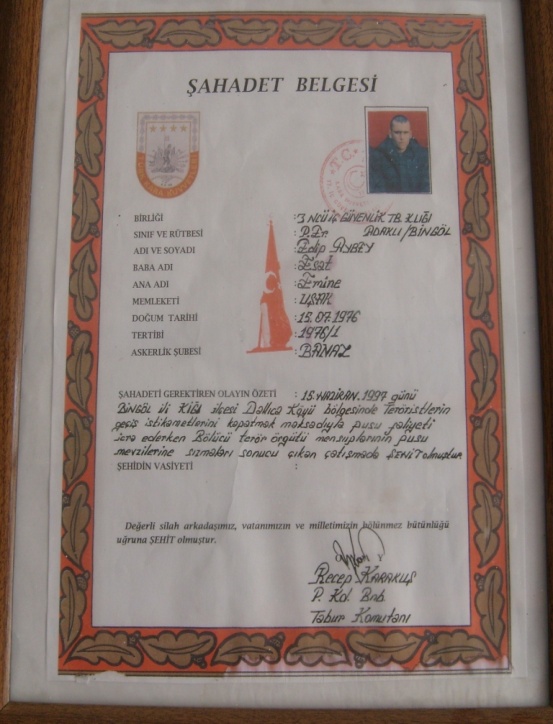 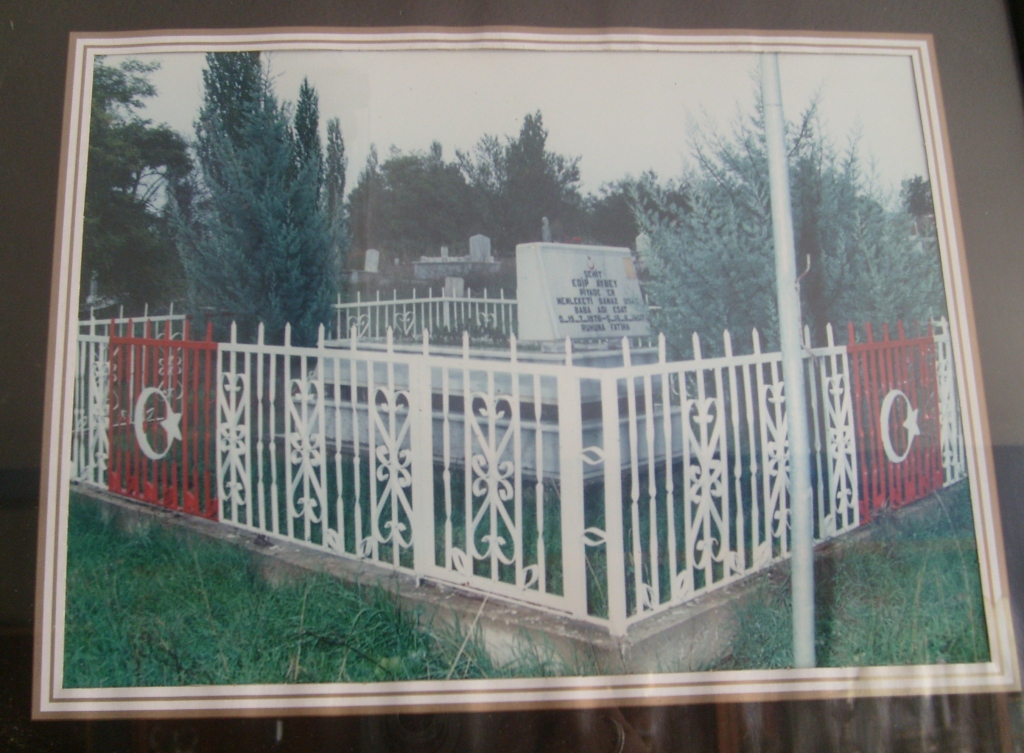 III.BÖLÜMA-	OKULUN BİNA DURUMU	:1 bina+1 Yemkhane+1 prefabrik	a)-Binanın Özellikleri 	            : Betonarme		b)-Laboratuar			: Var	c)-Okul ve Sınıf Kitaplıkları	: Var	d)-Depo durumu			: Var	e)-Diğer Sosyal Faaliyetler 		: Halk oyunları, tiyatro.	f)-Bahçenin durumu			:  ,Basketbol+voleybol sahası+çim sahaIV.BÖLÜMYÖNETİCİ SAYISI		: 1. Okul Müdürü ( Gülbey YILMAZ )                                                 2. İlkokul  Müdür Yardımcısı ( Murat CAHAN )                                                 3.Ortaokul  Müdür Yardımcısı ( Nevzat GÜROZ )ÖĞRETMEN SAYISI		: İlkokul:  6    Ortaokul: 7                                                                   Toplam:13YARDIMCI PERSONEL SAYISI :  3İLKOKUL ÖĞRETMENLERİ:1 Müyesser ULUDAĞ ( Anasınıfı Öğretmeni ) Kadrolu2. Melisa UĞUR (2-A)   Kadrolu   3. Latif ASLAN (1-A)   Kadrolu   4.Petek SAYMALI (3-A)   5. Şükran ALAN (4-A)     6.Mustafa BIYIKLI (İngilizce Öğretmeni )ORTAOKUL ÖĞRETMENLERİ                             	1.Sevim ASAN( Fen Bilgisi Öğretmeni ) Kadrolu2.Osman ÖZCAN ( Sosyal Bilgiler Öğretmeni ) Kadrolu3. Haşim ASAN (Türkçe  Öğretmeni) Kadrolu 4.Zeynep TOKMAK (Din Kültürü Öğretmeni )5.Ahmet EKİNCİ ( Matematik ) Görevlendirme6.Emine TÜRKAY ( İngilizce Öğretmeni ) 7.Mehmet EVLİCE ( Matematik Öğretmeni )Başka Okulda idari görevde YARDIMCI PERSONEL1.Eyüp AYBEY ( Memur )KadroloÖĞRENCİ SAYISI	                                              	:130ANASINIFI ÖĞRENCİ SAYISI :Kız          : 5  Erkek    : 9	        TOPLAM  : 14                                                         İLKOKUL ÖĞRENCİ SAYISI	Sınıf           :			Kız          :		Erkek    :		TOPLAM  :                        1/A			      8                                 5	                           132/A                                   5	                              6                               113/A			       6                                9	                            144/A			       3                                 5                                 8TOPLAM:                 27                      34                        61                                       ORTAOKUL ÖĞRENCİ SAYISI5/A			    6  			     3			         96/A			   13		                 5	                               18                        7/A 			    13		                 8                                    21                         8/A                                  8	13                                   21TOPLAM:                       40                       29                          69GENEL TOPLAM	:                         67	                              63                                 130    Kayıtlarımıza Uygundur.                  27/09/2017                                                                                                                        Gülbey YILMAZ                                                                                                                         Okul Müdürü